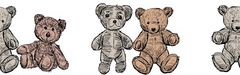 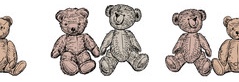 KARTA PRACYPozalekcyjne zajęcia wychowawczeGrupa łączona: przedszkole, klasy 1-3, 4-825 listopada na całym świecie obchodzimy Dzień Pluszowego Misia. Pluszowe misie to nasi wierni przyjaciele, dlatego w żłobkach, przedszkolach, szkołach, szpitalach i… domach chętnie świętujemy ten dzień . Dzień Pluszowego Misia obchodzony jest od 2002 roku – kiedy to przypadła setna rocznica powstania maskotki. Misie towarzyszą nam od dzieciństwa aż po dorosłość. Dla mnie są symbolem ciepła, delikatności oraz tego co dobre i miłe. A dla Ciebie? Zastanów się . Zapraszam do świętowania tego dnia poprzez wykonanie pracy kreatywno-plastycznej - ,,Misie na patyczkach”.Do wykonania potrzebujesz:- kartki z bloku technicznego: żółtą i np. ostatnia kartkę z bloku (tekturkę),- 2 kółka z żółtej kartki i 2 z tekturki,- klej wikol (lub taśmę dwustronną),- drewniane patyczki (u mnie w kolorze żółtym i w kolorze naturalnym),- plastelinę,- nożyczki.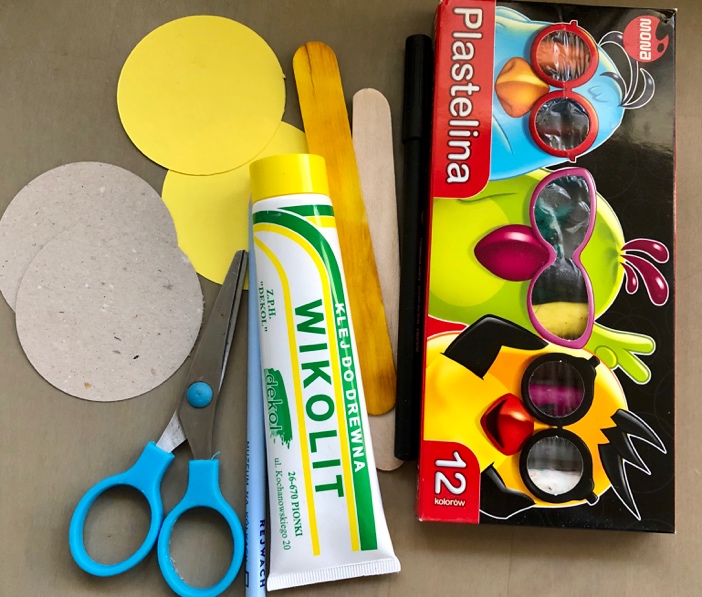 Zaczynamy od żółtego Misia. Na żółtej kartce narysuj uszy. 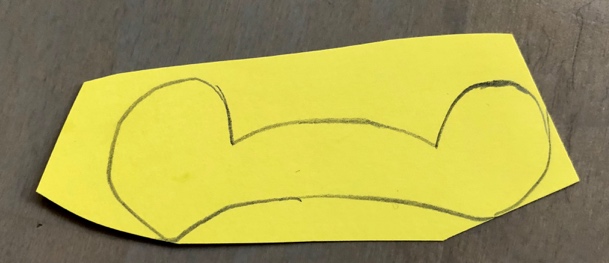 Pomiędzy dwa żółte kółka przyklej uszy misia oraz drewniany patyczek (najlepiej mocnym klejem lub taśmą dwustronną). 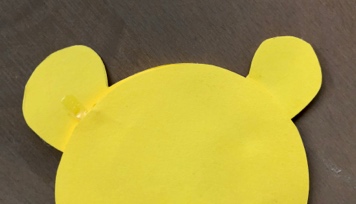 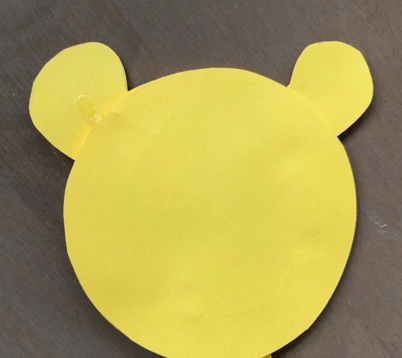 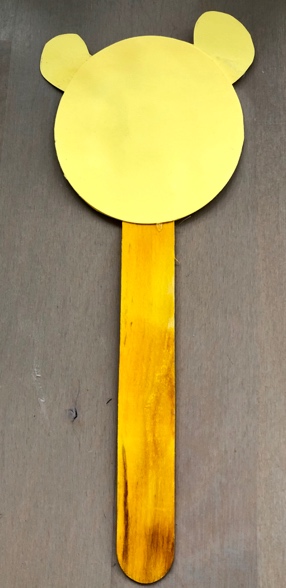 Narysuj: oczy, nos, usta. 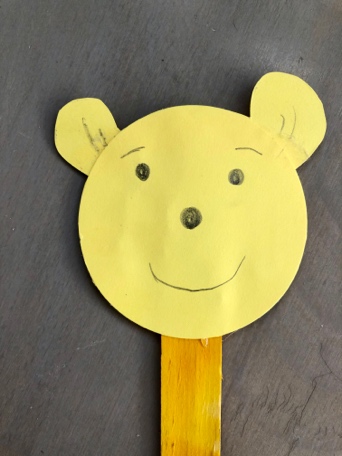 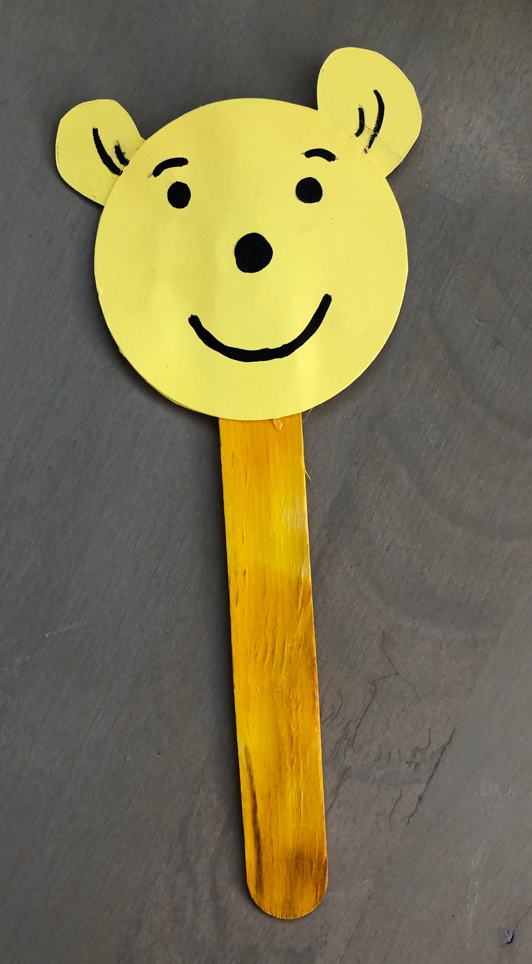 Z czerwonej plasteliny uformuj cienki pasek. Zrób z niego np. szalik.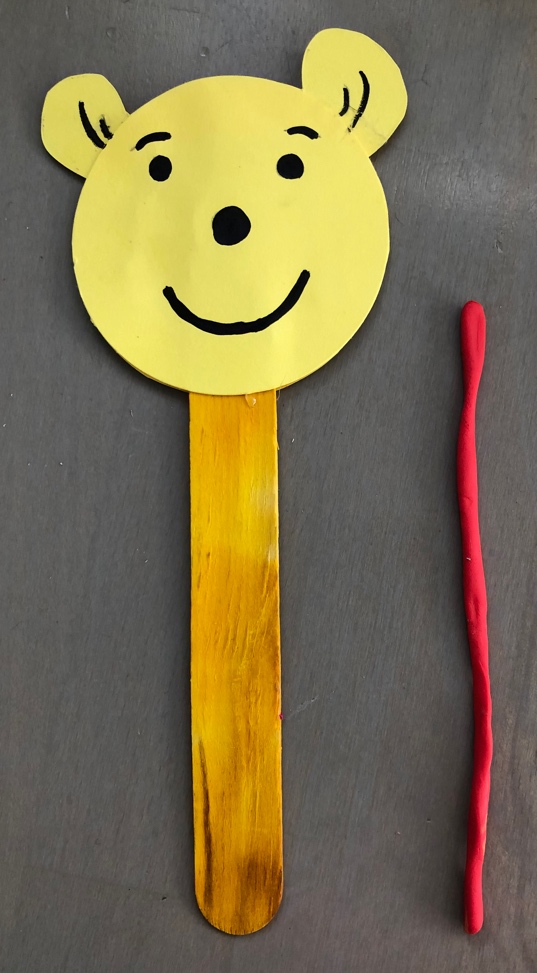 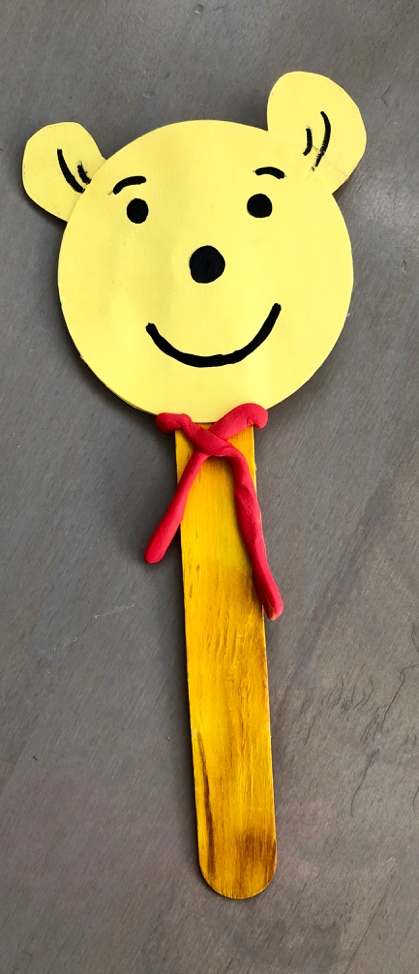 Teraz czas na misia brązowego. Zacznij od narysowania uszu. Wytnij je.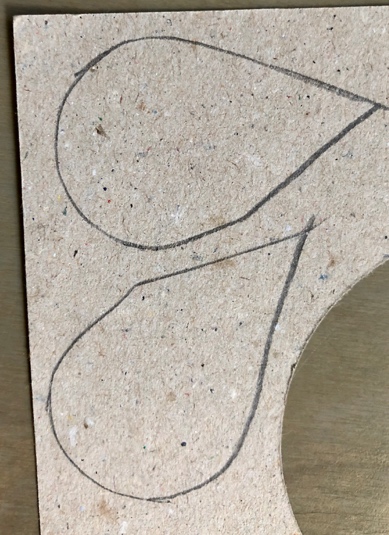 Pomiędzy dwa kółka z tektury przyklej uszy misia oraz drewniany patyczek (najlepiej mocnym klejem lub taśmą dwustronną). 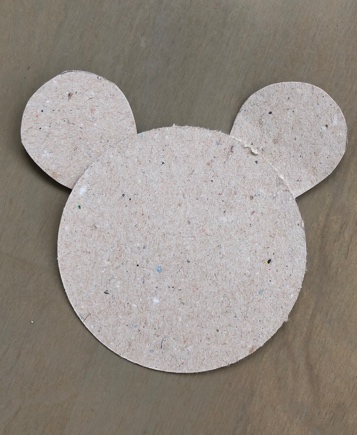 Wyklej głowę misia brązową plasteliną.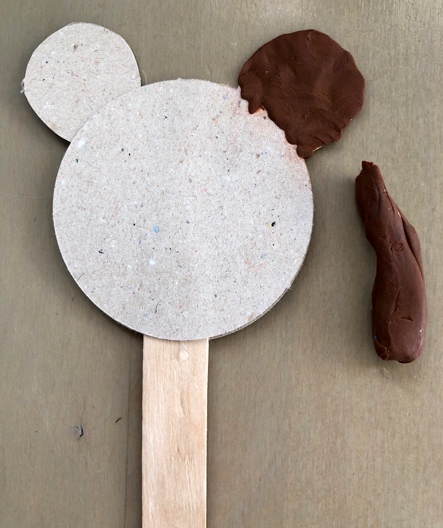 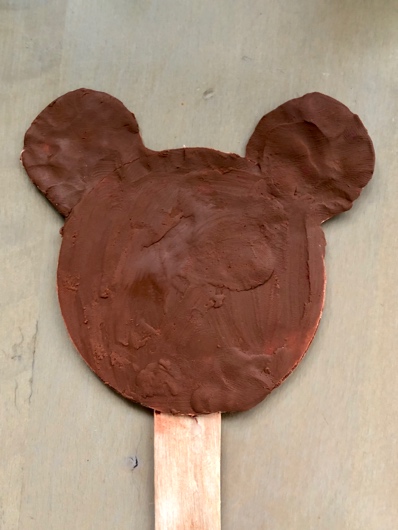 Z białej plasteliny ulep mu buzię.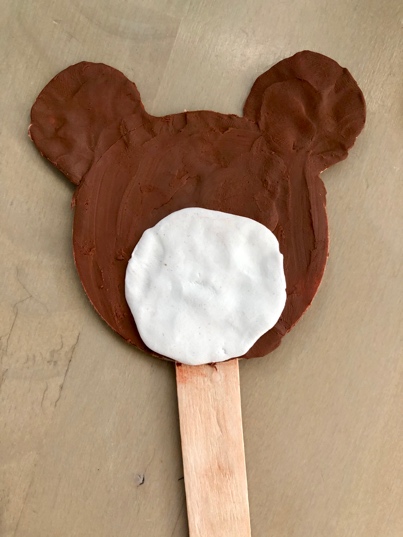 Z czarnej plasteliny ulep: oczy, nos, usta.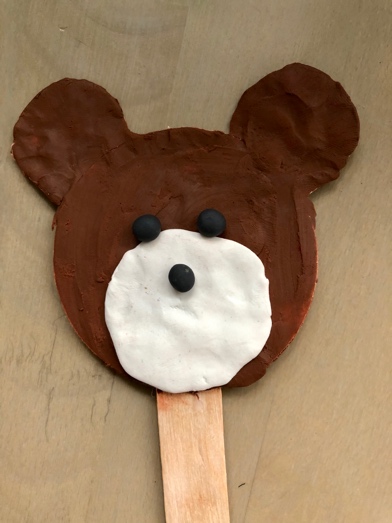 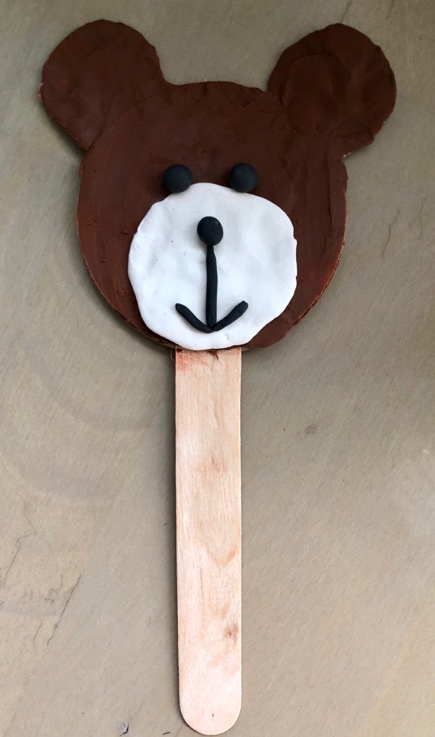 Misie gotowe;).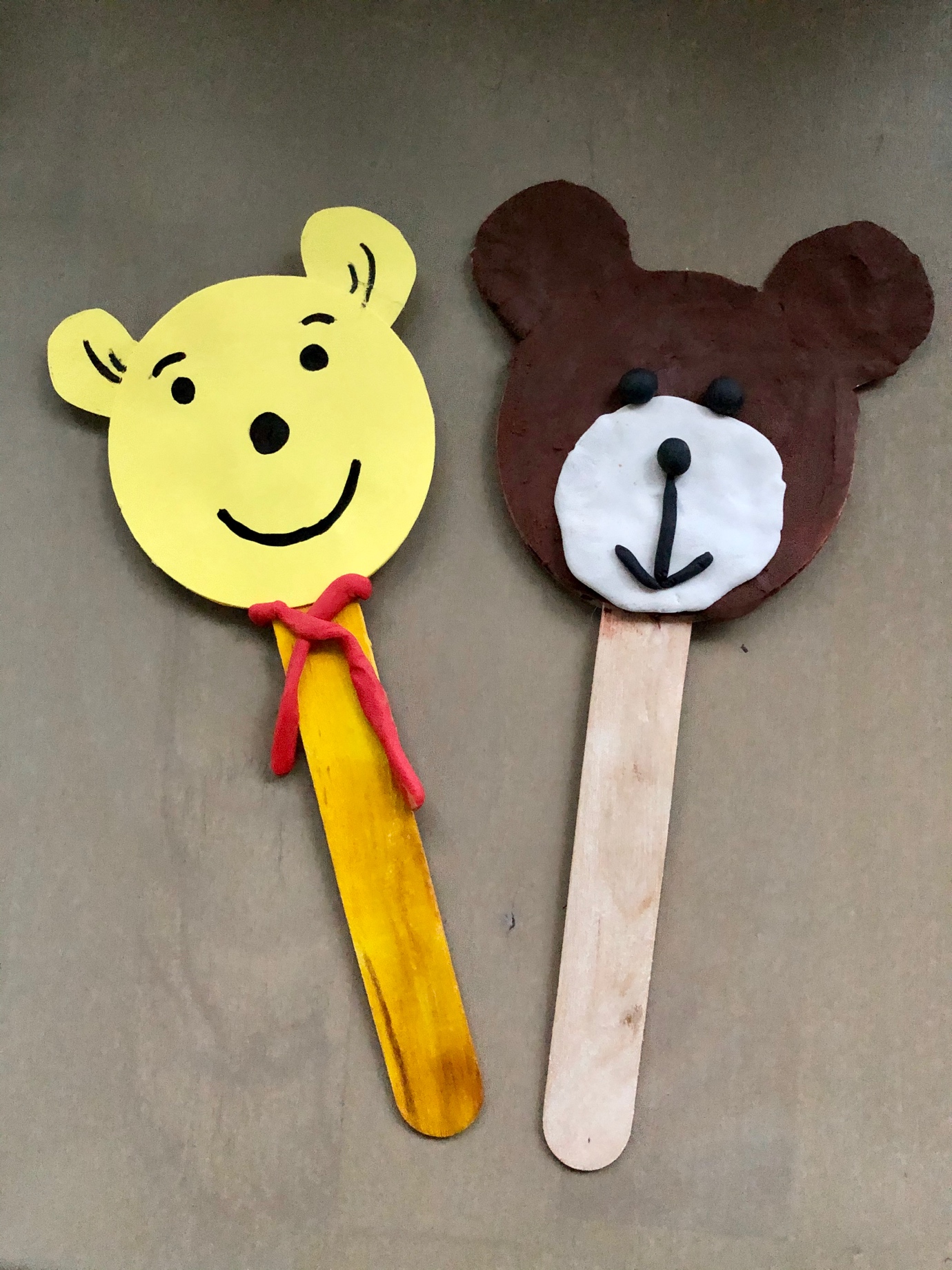 Ważne.Dzięki wykonaniu tej pracy: - doskonalisz sprawności manualne poprzez wycinanie, przyklejanie, formowanie, lepienie,- doskonalisz precyzję i płynność ruchu rąk,- ćwiczysz sprawność palców i całych dłoni,- rozwijasz kreatywność i wyobraźnię, - rozwijasz zmysł estetyki i potrzebę tworzenia,- poszerzasz doświadczenia plastyczne i kreatywne poprzez użycie drewnianych patyczków do pracy kreatywno-plastycznej.Rozwijane kompetencje kluczowe:- świadomość i ekspresja kulturalna: twórcze wyrażanie idei (poprzez wykonanie pracy), otwarcie na nowości, umiejętność wyrażania wrażliwości i ekspresji podczas czynności plastycznych i kreatywnych. - kompetencje w zakresie umiejętności uczenia się: zapoznanie się z historią powstania święta Pluszowego Misia, kształtowanie poczucia poszanowania zabawek, umiejętne korzystanie z informacji zawartych w instrukcji krok po kroku. Opracowanie: Katarzyna Bieda